NOrth-Eastern Atlantic, Mediterranean and connected seas TSUNAMI WARNING AND MITIGATION SYSTEMS (NEAMTWS)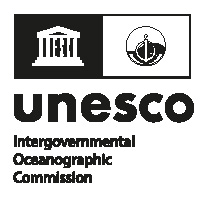 NOMINATION FORMTSUNAMI NATIONAL CONTACT (TNC)NATIONAL TSUNAMI WARNING CENTRE (NTWC)and24x7 TSUNAMI WARNING FOCAL POINT (TWFP)Note:-When a new form is submitted, this form de facto replaces the old form. If communication details provided in previous forms would be kept, then they have to be repeated in the new form.Name of Country:	Do you agree to share your TNC, TWFP and NTWC information with other TWFP,TNC and NTWC contacts?Yes			No		Definitions (IOC EC-XLVII/Dec.3.2.1 (IV), 2014) :Tsunami National Contact (TNC): The person designated by an ICG Member State government to represent his/her country in the coordination of international tsunami warning and mitigation activities. The person is part of the main stakeholders of the national tsunami warning and mitigation system programme. The person may be the Tsunami Warning Focal Point from the national disaster management organization, from a technical or scientific institution, or from another agency with tsunami warning and mitigation responsibilities.National Tsunami Warning Centre (NTWC): A centre officially designated by the government to monitor and issue tsunami warnings and other related statements within their country according to established national Standard Operating ProceduresTsunami Warning Focal Point (TWFP): A 24x7 point of contact (office, operational unit or position, not a person) officially designated by the NTWC or the government to receive and disseminate tsunami information from an ICG Tsunami Service Provider according to established national Standard Operating Procedures. The TWFP may or not be the NTWC.1. Tsunami National Contact (TNC)Agency Name: _______________________________________________________Contact Person in Agency or Officer in Charge: _____________________________Name:______________________________________________________________ Email Address: _______________________________________________________Telephone Number: ___________________________________________________Cellular Phone Number:Fax: _______________________________________________________________Postal Address:_______________________________________________________2.National Tsunami Warning Centre (NTWC)NTWC Agency Name:	NTWC Agency Contact or Officer in Charge (person):	Name:		Position:		Telephone Number:		Email address:		Postal Address:	Tsunami Warning Focal Point (TWFP) for receiving Tsunami Bulletins TWFP Agency name:	(if different from NTWC agency)TWFP Agency Contact or Officer in Charge (if different from NTWC agency): 	Name: 		Position:		Telephone Number: 		Email Address: 		Postal Address:	TWFP 24x7 point of contact (office, operational unit or position, not a person):	Name of office, operational unit or position:		E-mail Address:		Telephone Number: 		Cellular phone number:		Fax: 	_________________________________________ 	4. Designated Communication Method Information (operational on 24/7 basis).  Please specify GTS (WMO-Global Telecommunication System), email, SMS or Fax in a priority order.  Note that all dissemination methods designated below will be made simultaneously by the NEAMTWS Tsunami Service Providers, but notification messages may reach their destinations at different times depending on the communication method.Please note the following:In general, the GTS dedicated communication network provides receipt of notification messages within several minutes, whereas email and Fax may incur delays during peak usage times.  For GTS, please include the international 4-letter GTS Location Indicators used in the abbreviated headings. Location Indicators can be found at:http://www.wmo.int/pages/prog/www/ois/Operational_Information/VolumeC1/CCCC_en.pdfFor each dissemination method, please specify the mode (GTS, email, SMS or Fax) and the addresses/contact numbers to use (GTS Location Indicator, email address(es), cellular phone number(s), Fax number):Primary Method:	Mode (GTS, email, SMS, Fax):		Address/contact numbers:	Alternate 1: 	Mode (GTS, email, SMS, Fax):		Address/contact numbers:	Alternate 2: 	Mode (GTS, email, SMS, Fax):		Address/contact numbers:	Alternate 3:	Mode (GTS, email, SMS, Fax):		Address/contact numbers:	Please also specify telephone number for voice communication, in a priority order.  In general, due to language barriers, the NEAMTWS Tsunami Service Providers do not use voice communication as the primary means of dissemination, but as a backup or for confirmation of message receipt through the above means, when ugently needed.	Primary: 		Alternate 1: 		Alternate 2: 		Alternate 3: 	5. Comments: Submitted by: 	Signature: 	Position: 	Government Department/Agency: 	Date: 	Member States of the ICG/NEAMTWS are requested to officially update or re-confirm information on their National Tsunami Warning Centres and contact details of their Tsunami Warning Focal Points (TWFP) in operation in the North-Eastern Atlantic, the Mediterranean and Connected Seas Tsunami Warning and Mitigation System by filling up the attached updated form. Nomination forms duly completed should be sent to the IOC Executive Secretary and copy to the Technical Secretary, through one of the following channels:
 1. Minister of Foreign Affairs
 2. Head of UNESCO National Commission 3. Permanent Delegate to UNESCO